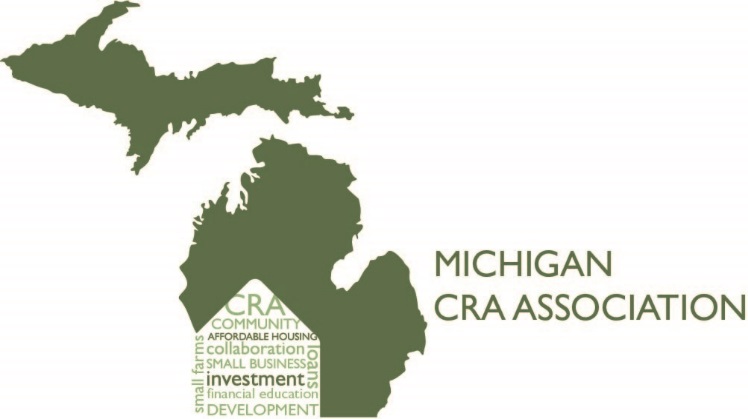 Macomb County CRA Association  President’s Report for 2019 Our Mission is to identify the credit needs of our communities and actively promote efforts to meet the credit needs of low and moderate - income individuals and geographies. We aim to serve as the education branch for our Community Reinvestment Associations. This chapter serves the Saginaw County market and collaborate with local nonprofits to provide educational opportunities to low-to-moderate income individuals. We define LMI’s as individuals whose incomes are less than 80% of the area median income. 2019 Events and Activities:Our membership include the following Banks:Comerica						Fifth Third BankFirst Independent Bank					Flagstar BankHuntington Bank					Independent BankLevel One Bank						PNC BankTCF BankOur 2019 activities include:Participated in the Show Me the Money on Feb. 16,2019 at Macomb Family Resource Center and on Feb. 22, 2019 at Max Thompson Community Center.Sponsored a Meet and Greet with non-profits in Macomb County.Provided 100 bookbags that included school supplies to Macomb Consolidated Schools in Warren, MI.Chris Aikens		ChairpersonMichael Cheatham	TreasurerSecretary		Vacant position